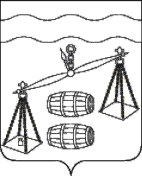 СЕЛЬСКОЕ ПОСЕЛЕНИЕ"ДЕРЕВНЯ ЮРЬЕВО" КАЛУЖСКАЯ  ОБЛАСТЬСУХИНИЧСКИЙ РАЙОНСЕЛЬСКАЯ думА                                           РЕШЕНИЕот 05.10.2020 года                                                                                №  12О составе конкурсной комиссиина замещение должности главы администрации СП «Деревня Юрьево»	В соответствии  со ст. 37, 84 Федерального закона  от 06.10.2003 года  № 131-ФЗ " Об общих принципах организации местного самоуправления в Российской Федерации" и руководствуясь ст. 38  Устава  СП «Деревня Юрьево»,  Сельская Дума СП «Деревня Юрьево» РЕШИЛА:1. Назначить  в состав конкурсной комиссии на замещение должности главы администрации сельского поселения «Деревня Юрьево»:- Михалицыну Галину Михайловну– главу  сельского поселения «Деревня Юрьево»;- Маслову Елену Юрьевну – депутата  Сельской Думы сельского поселения «Деревня Юрьево»;- Комаровского Алексея Максимовича – депутата Сельской Думы сельского поселения «Деревня Юрьево».          2. Настоящее решение  вступает в силу с момента его подписания, подлежит опубликованию в районной газете  "Организатор".         3. Контроль за исполнением настоящего решения оставляю за собой.Глава сельского поселения"Деревня Юрьево" 					            Г.М. Михалицына